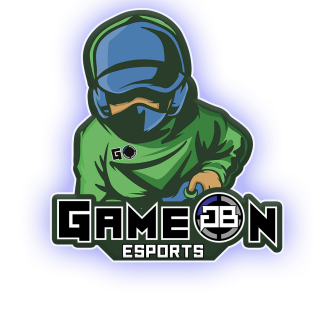 GameOn Gaming Center’s Spring League 20201ObjectiveOur objective as GameOn is to inform the youth about healthy gaming habits, connect with other Gamers, and achieve new heights in the competitive scene as a player. Outline Games being Offered: Fortnite, Valorant, Rocket League and League of legends Child cannot participate in both Rocket League and Valorant, due to conflicting tournament times. 9-week season April 12th-June 12thIn Person or Virtual Children ages 10-17 are eligible to participateNo extra cost to participate in multiple Video Games2x practices per week; one hour and a half each 1x Zoom Life coach session Weekly, 9x Total8 Tournament dates + National Championship (based on performance)One player card for social media use by gamerOne “GameOn” Jersey$185 For new players, $165 for Returning PlayersPractice Times	Monday………………….**Zoom TeamChat** (5:30-6:00p EST), Fortnite (6-7:30pm EST), Valorant (7:30-9pm EST)	Tuesday………………………………………………………Rocket League (6-7:30pm EST), League of Legends (7:30-9pm EST)	Wednesday…………………………………………………………………………. Fortnite (6-7:30pm EST), Valorant (7:30-9pm EST)	Thursday…………………………………………………….Rocket League (6-7:30pm EST), League of Legends (7:30-9pm EST)	Friday…………………………………………………………………………….…………………………………………………………………………. N/A	Saturday: Tournament Fortnite Matches at 12:30 - 3:00 PM (EST)Rocket League Matches at 3:30 - 5:30 PM (EST)Valorant Matches at 3:30 - 5:30 PM (EST)Sunday: Sunday: Tournament  League of Legends Matches at 2:30 - 5:30pm (EST)**Zoom Life Coaching Team Chats** on Mondays from 5:30pm-6:00p (EST) Via ZoomTo Register your child, Please Call (757)-575-1033Spring Schedule              Week                                Date                                  Zoom Topic                     Meeting Opportunity Award Ceremony June 19th at 3pm at GameOn Gaming Center/Virtually on Zoom. Week OneApril 11th- 17thIntroduction/The history of GamingN/AWeek TwoApril 18th- 24thHow to Approach 
Cyber Bullying/Internet SafetyN/AWeek ThreeApril 25th- May 1stInternet Safety Cont.ODU Zoom CallSaturday May 1st @6pm With Grant DeppenWeek FourMay 2nd- May 8thBasics of Nutrition/HygieneOpen PlaySaturday, May 1st6pm-9pm @GameOnWeek FiveMay 9th - May 15thPhysical Health/Gaming PostureRegent Zoom Call Saturday, May 15th @6pm with Nathan TilletWeek SixMay 16th - May 22ndTeam CommunicationMafia Game in Discord Saturday May 22nd @ 6pmWeek SevenMay 23rd - May 29thBecoming a Content CreatorBryant and Straton Zoom Call @6pm Saturday May 29th?Week EightMay 30th - June 5thShout CastingOpen PlaySaturday, June 5th6pm-9pm@GameOnWeek NineJune 6th - June 12thGyo Score/ Scholarship Opportunities“Defy trampoline park” group jump with Parents permissionSaturday, June 12th, 8pm-10pm